  多边形面积的计算平行四边形面积公式1．  一个平行四边形的底是12厘米,高是6厘米,面积是多少平方厘米?2. 一块平行四边形的瓜地,底长16米,高13.6米,如果平均每平方米栽瓜苗35棵,共栽多少棵?3.求下面图形的面积。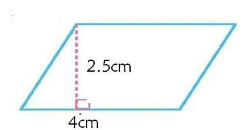 4. 长方形的面积等于平行四边形的面积。(      )5. 把一个长方形的框架拉成平行四边形,它的面积和周长都不变。(     )答案提示：1．12×6 =72(平方厘米)2. 16×13.6×35=7616(棵)3.4×2.5=10(平方厘米)4.×5.× 